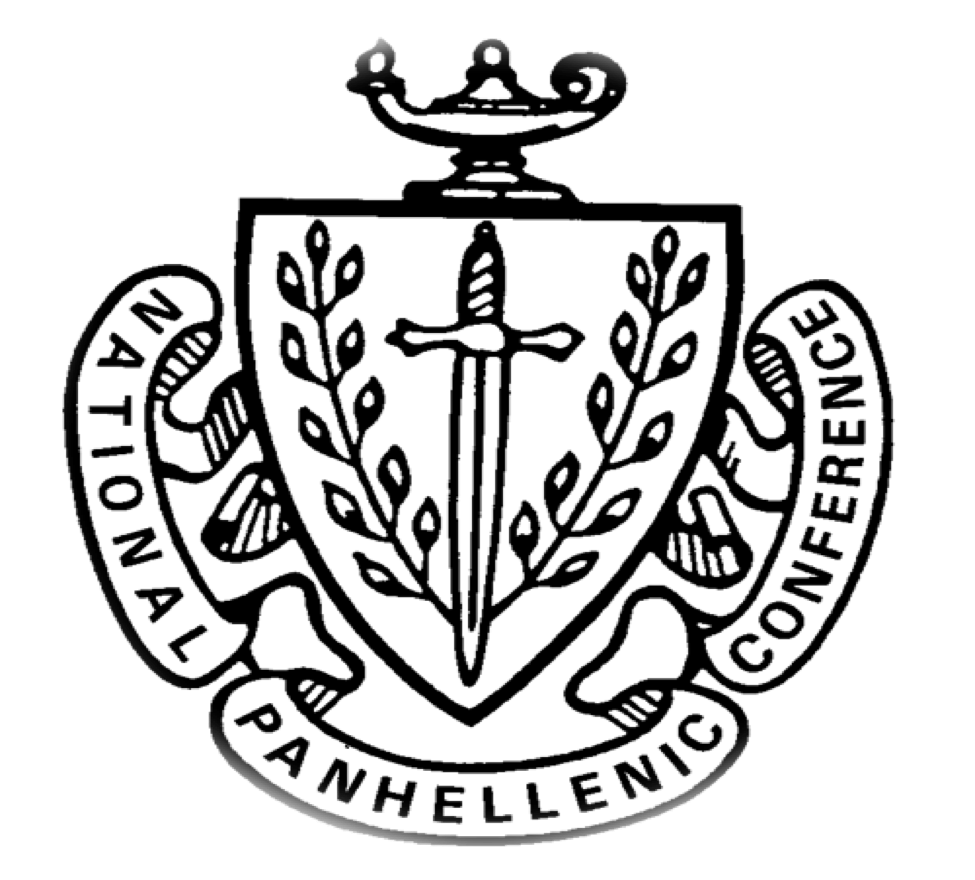 College Panhellenic Association || San Diego State UniversityDelegate Meeting Minutes || 9/11/2023 || 3pm || Pierce Greek Life CenterSee “HIGHLIGHTS” section below for important information for chapters to bring back to their chapters!ΑΧΩ, ΑΓΔ, ΑΦ,ΔΓ, ΓΦΒ, ΚAΘ, ΚΔ, ΠΒΦROLL CALL: Present: ΑΓΔ, ΑΧΩ, ΔΓ, ΚΔ, ΚAΘ, ΠΚA, ΓΦΒ, ΑΦAbsent:  ΠΒΦGUESTS: Phi Kappa Tau @sdsuphitauLooking for member referrals, looking to donate $1 per member referralHave chapter presidents/delegates contact them to come to chapter meetings!APPROVAL OF MINUTES::  Motion: ΑΓΔ | Seconded: ΚΔFINANCIAL UPDATE: The Treasurer reported as follows as of:     Beginning balance: $204,202.72Ending Balance: $193,266.45GREEK COMMUNITY RELATIONS REPORTS:  NPHC Representative:  President -  Regena Gomes  - (president.nphc@gmail.com) reported:Meet the Greek- Sept 19 @ Student union theaterThese Hands Don't Haze- Sept 28 @ BRCUSFC Representative: - TBA - (email) reported:IFC Representative: - Joey Salvail - (jsalvail3784@sdsu.edu) reported: IFC recruitment starts today and ends 9/22Congrats to everyone on recruitment!
	GLAB Representative: TBA (cpa.sdsuglab@gmail.com) reported: Rho Lambda Representative: TBA (email) reported:Rho Lambda applications open today, open until end of September!https://docs.google.com/forms/d/e/1FAIpQLSdYeeXg-ovR5sCQ3eeQnNJwtFSPjbmBHCy_2G2RUwk20UDcGg/viewform?fbclid=PAAaYeQoAvHUOAJz07be4xonH0dYKD74OkUSUdcmrbbLrd6_f8AIl9ES-QfR4_aem_ASYMC_3HhWoNbbekHxubgNMAga3uekMua594hJrgYUrmDYY4hMGt6xj3dyPSyRicc2cOFFICER REPORTS The President, Sophie Rokaw, (president.cpa.sdsu@gmail.com) reported: Shadowing! If interested in shadowing me! Text me 213-514-2372Delegates! Please confirm the spelling of your names by this Wednesday! STOLESExtension Committee SelectionsLondon HultgrenAdriana JuricicAnna GunningCassidy MarshmanHannah MorrisGeorgia StittMegan PearceMallory GannonGone Bananas Interest Form for an Event! On September 22nd!The Executive Vice President, Lex Sabbatino, (executivevp.cpa.sdsu@gmail.com) reported:Please tell you chapter presidents to check their email!The Vice President of Programming, Macy Kobzeff, (programming.cpa.sdsu@gmail.com)  reported: Kendra Scott pop up on the 21st/28th! → location and flyer will be at the next meeting :) The Vice President of Community Wellness, Elizabeth Gill, (communitywellness.cpa.sdsu@gmail.com) reportedHappy Monday!ReminderSister sororitiesAlpha Chi Omega + Kappa Alpha ThetaAlpha Phi + Gamma Phi BetaPi Beta Phi + Alpha Gamma DeltaKappa Delta + Delta GammaSuggestions: intramural sport team, picnic, movie night, study night, tiktoks, etc.
The Vice President of Finance, Marissa Temple, (finance.cpa.sdsu@gmail.com) reported:Happy Monday!Please let your VPFs know I just added them all to the 2023 Financial Transparency drive so if they need that info they should have access to it nowHave them text me if they didn’t get it!If you know anyone interested in shadowing me lmk! My number is 707-780-7533The Vice President of Membership, Alexa Trcka, (membership.cpa.sdsu@gmail.com) reported:Happy Monday!!!1Hope you all had the best in-person recruitment weekend and had so much fun at bid day!!!So exciting seeing the biggest new member classes ever run home<3333The Vice President of New Members, Roxanne Elisha, (newmembers.cpa.sdsu@gmail.com) reported: Hi everyone! Nothing from me! If anyone wants to shadow, hit my line Have an amazing week!! The Vice President of Communications, Riley Bellomo, (communications.cpa.sdsu@gmail.com) reported:Hi! Nothing from me this week!If anyone is interested in shadowing me let me know :) 6508501215The Vice President of Judicial Affairs, Adriana Juricic, (judicial.cpa.sdsu@gmail.com) reported: congrats on finishing recruitment and welcome to everyone’s new member classes!infraction reports are being written up and I am in contact with your presidents so they will know if your chapter receives onePlease pass along this info to your president and VPM “As infraction reports have been reported, they are currently being written up as violation reports. From then, I will send the president an email asking for a time to meet for an informal meeting. This meeting is not a mediation nor is it written up as an infraction report but it is just a time for us to talk about the reports I received and how we can better our chapters for next year.”I’ll be opening for shadowing in like 2 weeks if anyone is interested please email meThe Vice President of Campus Relations, Maisie Vargas, (campusrelations.cpa.sdsu@gmail.com) reported: No report have a good week!The Vice President of Philanthropy, Taylor Cloutier, (philanthropy.cpa.sdsu@gmail.com) reported: Hey everyone happy happy Monday! Hope everyone had a great end to recruitment!If you want to shadow me or know anyone interested let me know! 76070387352023 Volunteer OpportunitiesConversations with International Students September 19th PB Half Marathon October 5th, 6th, 7thSusan G. Komen More than Pink walk November 5thThe Vice President of Scholarship, Noemi Portillo, (scholarship.cpa.sdsu@gmail.com)  reported: Happy week 4!!I’m planning a panhellenic scholarship dinner!It is tentatively planned for November 16 from 6-8 PMMore information coming soon!Here is the Fall 2023 Accred Packet – please reference this first!The Vice President of Diversity, Equity, and Inclusion, Kenna Mo,  (dei.cpa.sdsu@gmail.com) reportedI am taking shadowsIf anyone in your chapter wants to shadow me for DEI please text me (425) 686-0824Maddy Nance (AXO)Improving Chapter RelationsPlease utilize sister sororitiesInteracting with each other to minimize talking negatively about chaptersBe leaders and do not egg on hateful, untrue comments about other chapters. It does affect their mental health.Ask your chapters if they would be willing to push members to go to Panhellenic (fun) community-wide events and any ideas they would enjoy going to, to bond our chapters.Panhellenic Advisory TeamKayla Snow (ksnow@sdsu.edu)Kristen Lemaster (klemaster@sdsu.edu)  Jason Fitzer (jfitzer@sdsu.edu)PNM/NM UpdatesGreat work on COB! 20+ additional new members so far & going strong.Conducting final judicial eligibility checksE-bids will be extended this weekEAS & Space RequestsWe are working with campus partners to identify spaces given larger chapter sizes, but it takes time! No updates for tonight but will follow up as soon as we have more info.Reminder about EAS event submission timelines: timeline is extended for larger scale events, philanthropy events/fundraisersRisk Management AttestationAll chapters were sent a Risk Management Attestation for electronic signature through Adobe Sign. The Chapter President, Alumni Advisor, and Faculty/Staff advisor must all complete the document. The following chapters have completed their attestation:Donuts with the Deans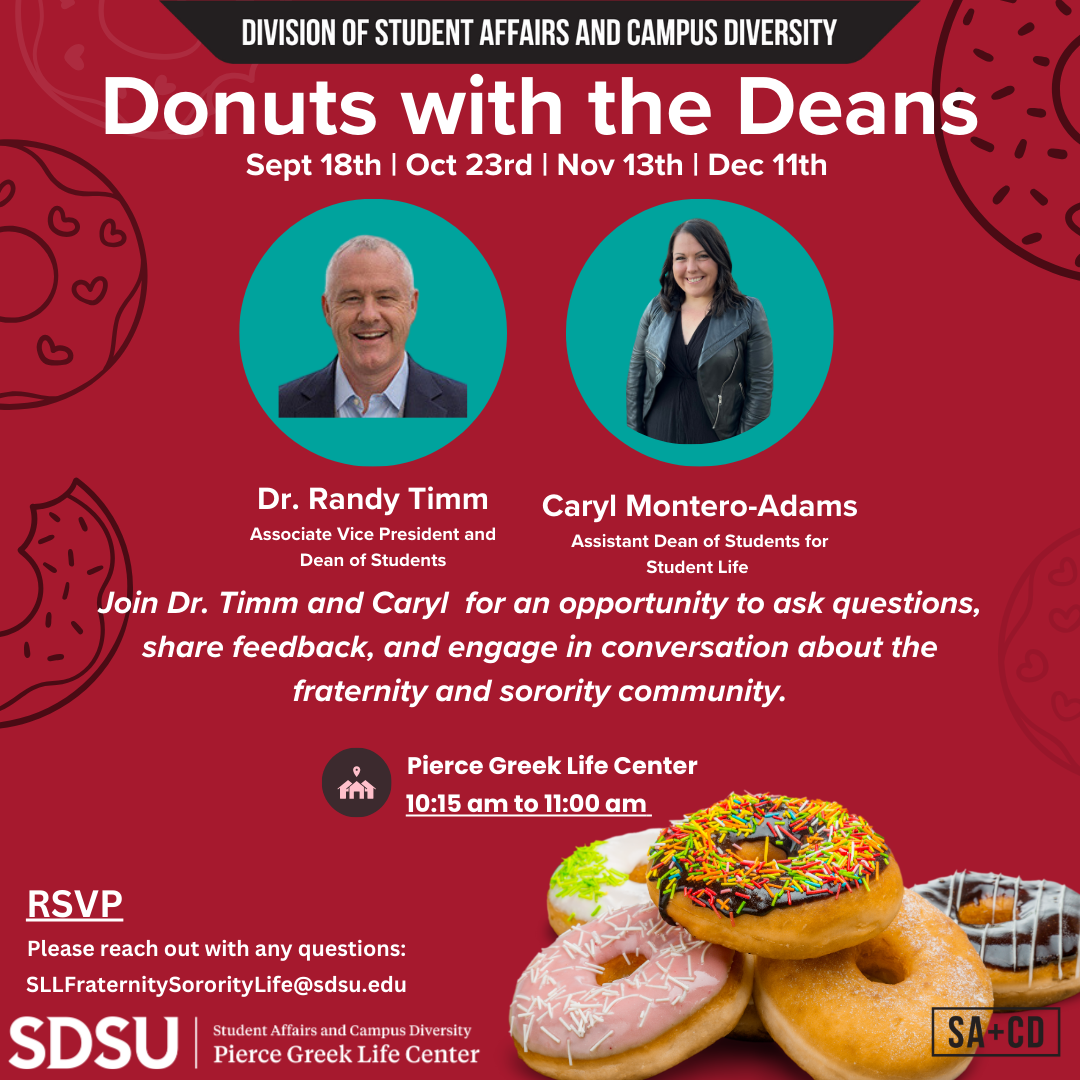 Each month, Dr. Randy Timm, Associate Vice President and Dean of Students and Caryl Montero-Adams will host time for members of the fraternity and sorority community. The time will provide an opportunity to ask questions, share feedback, and engage in conversation about the fraternity and sorority community.Donuts with the Deans will occur from 10:15 am to 11:00 am in the Pierce Greek Life Center on:September 18thOctober 23rdNovember 13thDecember 11thPlease RSVP to attend.New BusinessDiscussion about having CPA pay for Greek Week shirts or changing how that process wentBased on new member sizeThere should be a vote and discussion Old/Unfinished Business CHAPTER NEWS:Alpha Chi Omega- Morgan Anapolsky (alphachiomegapanhellenic@gmail.com)Chapter news: We are looking forward to our first chapter meeting with our new members tonight.Highlights: We had such a fun bid day with our new members last week!Lowlights: NoneQuestions: Is there any way you could resend the accred packet? Our president has not received it yet. Thank you! Accred PacketAlpha Gamma Delta- Avery LeBlanc (agd.campusrelations.sdsu@gmail.com)Chapter news: We have a new member study night for all our cutie new memes :) Highlights: We had SO much fun at bid day! Lowlights: Questions: When are panhellenic dues due?  Not until later in the semester - I will make sure to give at least 2 or 3 weeks notice for these! It will likely be end of October to early November - Marissa
Alpha Phi- Lucia Bronzo-Munich (alphaphipanhellenicsdsu@gmail.com):Chapter news: We were thrilled to welcome our largest group of new members to the chapter this mondayHighlights: We had our first sisterhood event this friday which was a sunset yoga class!Lowlights: Questions:  Accred packet says that New Member symposium starts 14th and 15th do we have locations and times for that? Or more info? Delta Gamma- Kenna McCabe (sdsudgpanhellenic@gmail.com): Chapter news: We are so excited to be in person for our meeting tonight to welcome our new members!Highlights: We had a very successful and fun Bid Day!Lowlights: N/AQuestions: How will new members be included for this semester's accreditation? Specific info on new mems are on pages 3 and 4 of the accred packet! - noemiIs there a date set for the meeting about accreditation for next semester, and if so when will it be?In friday’s emailFeedback surveyOpen forum datesIs there a link to sign up for Rho Lambda? https://docs.google.com/forms/d/e/1FAIpQLSdYeeXg-ovR5sCQ3eeQnNJwtFSPjbmBHCy_2G2RUwk20UDcGg/viewform?fbclid=PAAaYeQoAvHUOAJz07be4xonH0dYKD74OkUSUdcmrbbLrd6_f8AIl9ES-QfR4_aem_ASYMC_3HhWoNbbekHxubgNMAga3uekMua594hJrgYUrmDYY4hMGt6xj3dyPSyRicc2cCan the accred packet be resent? We have not yet received it. Accred Packet Gamma Phi Beta- Kayla Mendoza (sdsugammaphibetapavp@gmail.com):Chapter news: Super happy all our new mems are home!Highlights: Bid day was a blast.Lowlights: N/aQuestions: N/aKappa Alpha Theta- Taryn Greenlee (vpp.theta.sdsu@gmail.com)Chapter news: We have a Sunset Swim sisterhood event this Thursday!Highlights: We had a fun and successful bid day last weekLowlights: N/AQuestions: N/AKappa Delta- Alondra Orozco ( panheldelbetarho@gmail.com )Chapter news: Our activists were very excited to welcome our new mems this past week:)Highlights: We have a trucker hat sisterhood event this weekLowlights: NoneQuestions: When is community wellness this semester? They are reflected differently on the accred packet and the community wellness attendance tracker.Apologies, the tracking sheet is now updated - JRF Are the times finalized for the new member symposiums?  Will we have a classroom for tonight’s chapter meeting?Pi Beta Phi- Annie Deal (caepsilonpd@gmail.com) Chapter news:Highlights: Lowlights: Questions:ANNOUNCEMENTSADJOURNMENT: Motion:  Time: Revenue --Expenses $10,936.27CPAAlpha Chi OmegaCPAAlpha Gamma DeltaCPAAlpha Phi9/1/23CPADelta Gamma8/31/23CPAGamma Phi BetaCPAKappa Alpha Theta9/4/23CPAKappa Delta9/1/23CPAPi Beta Phi